F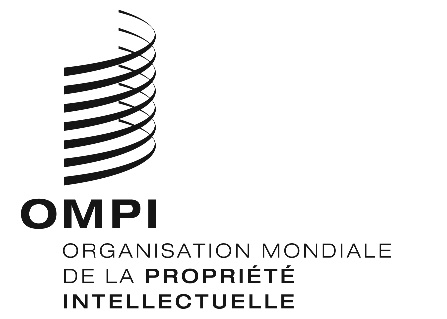 WO/GA/51/8ORIGINAL : anglaisDATE : 28 juin 2019Assemblée générale de I’OMPICinquante et unième session (24e session ordinaire)
Genève, 30 septembre – 9 octobre 2019Questions concernant la convocation d’une conférence diplomatique pour l’adoption d’un traité sur le droit des dessins et modèles (DLT)Document établi par le SecrétariatÀ sa quarante-septième session (22e session ordinaire), tenue à Genève du 5 au 14 octobre 2015, l’Assemblée générale de l’Organisation Mondiale de la Propriété Intellectuelle (OMPI) est convenue (voir le paragraphe 123 du document WO/GA/47/19) :“que les travaux sur le texte de la proposition de base concernant le traité sur le droit des dessins et modèles devraient être finalisés par le SCT à ses trente-quatrième et trente-cinquième sessions,“i)	de convoquer une conférence diplomatique pour l’adoption d’un traité sur le droit des dessins et modèles à la fin du premier semestre de 2017, uniquement si les discussions sur l’assistance technique et l’exigence de divulgation ont été achevées durant les trente-quatrième et trente-cinquième sessions du SCT,“ii)	que les travaux sur le texte de la proposition de base concernant le traité sur le droit des dessins et modèles devraient être finalisés par le SCT à ses trente-quatrième et trente-cinquième sessions,“iii)	que, si une conférence diplomatique est convoquée à la fin du premier semestre de 2017, la date et le lieu de cette conférence diplomatique seront déterminés par un comité préparatoire qui tiendra une session en marge de la trente-cinquième session du SCT.”À sa trente-quatrième session (16 – 18 novembre 2015) et à sa trente-cinquième session (25 – 27 avril 2016), le Comité permanent du droit des marques, des dessins et modèles industriels et des indications géographiques (SCT) a poursuivi les discussions sur le texte de la proposition de base concernant le traité sur le droit des dessins et modèles (DLT) en vue de finaliser le texte conformément au mandat confié par l’Assemblée générale de l’OMPI.À l’issue de la trente-cinquième session du SCT, le président a déclaré en conclusion qu’un certain nombre de délégations étaient d’avis que les travaux du SCT étaient suffisamment avancés pour qu’on puisse considérer que la proposition de base (contenue dans les documents SCT/35/2 et 3) était finalisée.  D’autres délégations estimaient, quant à elles, que les travaux du SCT contenaient suffisamment d’éléments pour finaliser la proposition de base et que seul un petit nombre d’éléments devaient être améliorés.  D’autres encore jugeaient que les travaux du SCT n’étaient pas suffisamment avancés pour que l’on puisse considérer que la proposition de base était finalisée (voir le paragraphe 7 du document SCT/35/7).À sa quarante-huitième session (26e session extraordinaire), tenue à Genève du 3 au 11 octobre 2016, l’Assemblée générale de l’OMPI :“a décidé que, à sa prochaine session en octobre 2017, elle poursuivra l’examen de la question de la convocation d’une conférence diplomatique pour l’adoption du traité sur le droit des dessins et modèles pour la fin du premier semestre de 2018” (voir le paragraphe 146 du document WO/GA/48/17).À sa quarante-neuvième session (23e session ordinaire), tenue à Genève du 2 au 11 octobre 2017, l’Assemblée générale de l’OMPI :“a décidé que, à sa prochaine session en 2018, elle poursuivra l’examen de la question de la convocation d’une conférence diplomatique pour l’adoption du traité sur le droit des dessins et modèles pour la fin du premier semestre de 2019” (voir le paragraphe 149 du document WO/GA/49/21).À sa cinquantième session (27e session extraordinaire), tenue à Genève du 24 septembre au 2 octobre 2018, l’Assemblée générale de l’OMPI a poursuivi l’examen de la question de la convocation d’une conférence diplomatique pour l’adoption du traité sur le droit des dessins et modèles.  À l’issue de cette session, l’Assemblée générale de l’OMPI :“a décidé que, à sa prochaine session en 2019, elle poursuivra l’examen de la question de la convocation d’une conférence diplomatique pour l’adoption du traité sur le droit des dessins et modèles pour la fin du premier semestre de 2020” (voir le paragraphe 166 du document WO/GA/50/15).À la suite de cette décision, le SCT a tenu deux sessions, à savoir sa quarantième session (12 – 16 novembre 2018) et sa quarante et unième session (8 – 11 avril 2019).Lors des deux sessions du SCT, le président a indiqué en conclusion que le SCT a pris note “de la décision de l’Assemblée générale [de l’OMPI] de poursuivre l’examen de cette question à sa prochaine session en 2019” (voir les paragraphes 8 et 9 du document SCT/40/9 et les paragraphes 6 et 7 du document SCT/41/10).L’Assemblée générale de l’OMPI est invitée :à examiner le contenu du présent document;  età se prononcer sur la convocation d’une conférence diplomatique pour l’adoption d’un traité sur le droit des dessins et modèles pour la fin du premier semestre de 2020, dont la date et le lieu seront arrêtés par un comité préparatoire.[Fin du document]